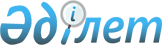 О внесении изменений и дополнений в постановление акимата Алматинской области от 20 июля 2005 года N 165 "Об установлении карантинной зоны на территории области"
					
			Утративший силу
			
			
		
					Постановление акимата Алматинской области N 5 от 22 января 2007 года. Зарегистрировано Департаментом юстиции Алматинской области 14 февраля 2007 года за N 1981. Утратило силу - Постановлением акимата Алматинской области от 18 сентября 2012 года N 286      Сноска. Утратило силу - Постановлением акимата Алматинской области от 18.09.2012 N 286.      Примечание РЦПИ:

      В тексте сохранена авторская орфография и пунктуация.       

В соответствии с пунктом 4 статьи 28 Закона Республики Казахстан "О нормативных правовых актах", акимат области ПОСТАНОВЛЯЕТ:



      1. Внести в постановление акимата Алматинской области от 20 июля 2005 года N 165 "Об установлении карантинной зоны" (зарегистрированное в Реестре государственной регистрации нормативных правовых актов от 8 августа 2005 года N 1941 и опубликованное в газеты "Жетісу" N 100 от 6 сентября 2005 года) следующие изменения и дополнения:

      в пункте 1 цифры "244,5" заменить на цифры "251,004";

      приложение 1 к указанному постановлению изложить в новой редакции;

      в приложении 2 слова "областное территориальное управление Министерства сельского хозяйства Республики Казахстан" заменить словами "областная территориальная инспекция Министерства сельского хозяйства Республики Казахстан".

       

2. Контроль за исполнением настоящего постановления возложить на заместителя Акима области Тойбаева А. А.

       

3. Настоящее постановление вводится в действие по истечению десяти календарных дней после дня его первого официального опубликования в печати.      Аким области

Приложение 1

к постановлению

акимата Алматинской области

N 5 от 22 января 2007 года

"О внесении изменений и дополнений

в постановление акимата Алматинской

области" N 165 от 20 июля 2005 года

"Об установлении карантинной

зоны на территории области" Площадь карантинной зоны по ликвидации карантинных объектов сельхозкультур на территории Алматинской области      Начальник

      Алматинской областной

      территориальной инспекции

      Министерства сельского

      хозяйства Республики Казахстан             Н. Айтуганов
					© 2012. РГП на ПХВ «Институт законодательства и правовой информации Республики Казахстан» Министерства юстиции Республики Казахстан
				NРай-

оныПло-

щадь

зара-

жения всего,

гав том числе по видам карантинных объектовв том числе по видам карантинных объектовв том числе по видам карантинных объектовв том числе по видам карантинных объектовв том числе по видам карантинных объектовв том числе по видам карантинных объектовв том числе по видам карантинных объектовв том числе по видам карантинных объектовNРай-

оныПло-

щадь

зара-

жения всего,

гакали-

фор

ний-

ская щитовкаамери-

канс-

кая

белая

бабоч-

каЧер-

вец

ком-

стокавосточ-

ная

плодо-

жоркаамбро-

зия

полын-

нолист-

наягорчак

ползу-

чийпови-

ликазоло-

тистая

карто-

фель-

ная

нема-

тода1Ала

коль-

ский210052000010052Аксу-

ский22296217155813Бал-

хаш-

ский17103016804Енбекшика-

зах-

ский46972,3857365617,5270830592,711832,15Ес-

кель-

дин-

ский5750255032006Жам-

был-

ский623056206107Илий-

ский563474470340300017508Кара-

сай-

ский8048422150235214394630819Кара-

таль-

ский118387945389310Кер-

булакский486854850518011Коксуский226101513985861012Панфилов-

ский65422491213674300150513Райымбек-

ский4269,21395028039,2114Сарканд-

ский13661112620104015Талгар-

ский19170,5429398143,5292712864240916Уйгурский135877858017г. Те-

кели115085030018г. Талдыкор-

ган3615251650194019г. Капчагай460300160ИТОГО2510042072138312113636189195200,744636,139,21